Drodzy Rodzice, Kochani Przedszkolacy w tygodniu 11-15.05.2020r. tematem kompleksowym będzie Łąka w majuŚroda 13.05.2020r.- Wiosna na łąceDzisiejszy dzień rozpoczniemy od bardzo krótkiego filmu o pszczołachhttps://www.youtube.com/watch?v=LMLSxZJTNnEZapoznanie z budową biedronki (rodzic wskazuje dziecku poszczególne części na ilustracji)A-odnóża 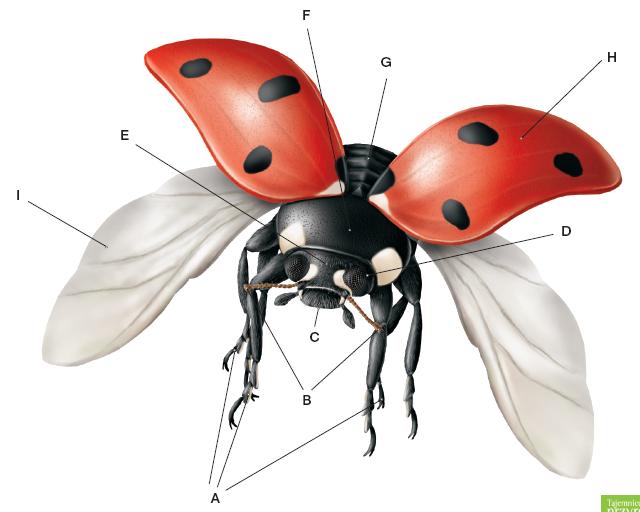 B-czułkiC-aparat gębowy liżącyD-oczyE-głowaF-tułówG-odwłokH-pancerzI-skrzydłaĆwiczenia logorytmiczne Rób to o czym mów wierszZrób do przodu cztery kroki,i rozejrzyj się na boki.Tupnij nogą raz i dwa,ta zabawa nadal trwa.Teraz w lewo jeden krok,przysiad, i do góry skok.Zrób do tyłu kroków trzy,by koledze otrzeć łzy.Klaśnij w ręce razy pięć,na klaskanie też masz chęć!Wokół obróć się, raz dwa,piłka skacze hop-sa-sa.Ręce w górę i na boki,zrób zajęcze cztery skoki.Gdy się zmęczysz, poleż sobie,i wyciągnij w górę nogę.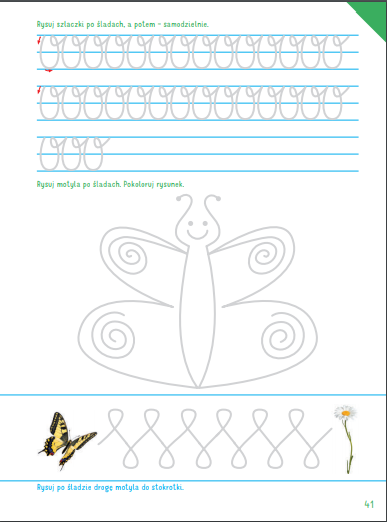 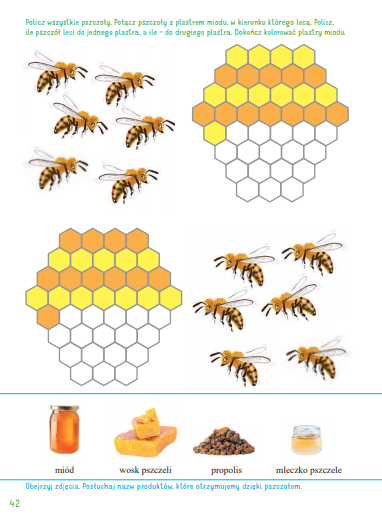 Dziękujemy za dzisiaj! Jest nam bardzo miło gdy kochani rodzice przesyłacie nam zdjęcia swoich pociech gdy pracują. 